STAFF PROFILE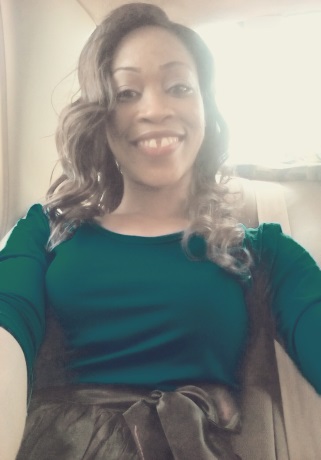 Name: Nnodim, Ezinne JudithDepartment: Home Science and ManagementFaculty: AgricultureDesignation: Graduate Assistant Email Address: ezinne.nnodim@unn.edu.ng Phone Number: 07062719499Staff Number: UNP/SS.12499Biography: Ezinne Nnodim holds a B.Sc Home Science (Family and Child Studies) from University of Nigeria, Nsukka. Her interest areas are: Family life education, special needs education, child development and psychology. She is a member of Home Economic Professionals Association of Nigeria (HEPAN) and serves in the department as a member of examination, curriculum and welfare committee.  Her philosophy about academics is to constantly strive to make impact through resounding projects and leave a path that younger ones would follow.Area of Specialization: Family and Child StudiesResponsibilities as Graduate Assistant:Serve as a teaching assistant for undergraduate students.Develop teaching materials such as course manualPrepare, invigilate, evaluate and grade examinations, assignments and record gradesArrange for supervisors to conduct teaching observations.Supporting and supervising students’ practical in the laboratoryMembership of professional bodies: Home Economics Research Association of Nigeria (HERAN).Home Economics Professionals Association of Nigeria (HEPAN)Conferences Attended:Organization for Women in Science for Developing World (OWSD) General Meeting and Scientific Conference 2017 (three days duration)Home Economics Research Association of Nigeria conference, September, 2017 (three days duration)Enago Academy author workshop at Nnamdi Azikiwe University, Awka (one day duration). 